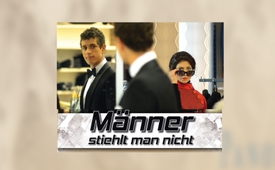 Männer stiehlt man nicht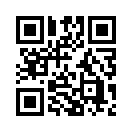 Eine ganz alltägliche Situation. Eine Gruppe Jugendlicher unterwegs in der Stadt. "Shoppen" ist angesagt. Ein Modehaus. Eine Portion jugendlicher Übermut. Ein kleiner Jux. Und plötzlich kippt die Situation. Kennst du das Gefühl? Hast du schon mal erlebt, wie du plötzlich einer Situation ausgeliefert bist und nichts mehr daran ändern kannst? Dir wird das Ruder aus der Hand genommen - und du erfährst: Du wirst nie mehr der sein, der du gewesen bist! Genauso geht es Joas und Ramon in der neuesten Panorama-Spielfilm Produktion MÄNNER STIEHLT MAN NICHT.Eine ganz alltägliche Situation. Eine Gruppe Jugendlicher unterwegs in der Stadt. "Shoppen" ist angesagt. Ein Modehaus. Eine Portion jugendlicher Übermut. Ein kleiner Jux. Und plötzlich kippt die Situation.
Kennst du das Gefühl? Hast du schon mal erlebt, wie du plötzlich einer Situation ausgeliefert bist und nichts mehr daran ändern kannst? Dir wird das Ruder aus der Hand genommen - und du erfährst: Du wirst nie mehr der sein, der du gewesen bist! Genauso geht es Joas und Ramon in der neuesten Panorama-Spielfilm Produktion MÄNNER STIEHLT MAN NICHT.

Eine Komödie, die erschreckend real ist und erstaunliche Zusammenhänge ans Licht bringt. Ein Film, der hilft Missverständnis in Verständnis zu verwandeln. Solche Geschichten können sich Menschen niemals ausdenken. Solche Geschichten schreibt allein ... das LEBEN.von is.Quellen:http://panorama-film.ch/start.phpDas könnte Sie auch interessieren:#SpielfilmeIvoSasek - von Ivo Sasek - www.kla.tv/SpielfilmeIvoSasekKla.TV – Die anderen Nachrichten ... frei – unabhängig – unzensiert ...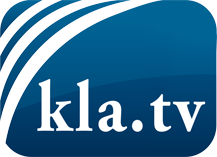 was die Medien nicht verschweigen sollten ...wenig Gehörtes vom Volk, für das Volk ...tägliche News ab 19:45 Uhr auf www.kla.tvDranbleiben lohnt sich!Kostenloses Abonnement mit wöchentlichen News per E-Mail erhalten Sie unter: www.kla.tv/aboSicherheitshinweis:Gegenstimmen werden leider immer weiter zensiert und unterdrückt. Solange wir nicht gemäß den Interessen und Ideologien der Systempresse berichten, müssen wir jederzeit damit rechnen, dass Vorwände gesucht werden, um Kla.TV zu sperren oder zu schaden.Vernetzen Sie sich darum heute noch internetunabhängig!
Klicken Sie hier: www.kla.tv/vernetzungLizenz:    Creative Commons-Lizenz mit Namensnennung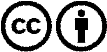 Verbreitung und Wiederaufbereitung ist mit Namensnennung erwünscht! Das Material darf jedoch nicht aus dem Kontext gerissen präsentiert werden. Mit öffentlichen Geldern (GEZ, Serafe, GIS, ...) finanzierte Institutionen ist die Verwendung ohne Rückfrage untersagt. Verstöße können strafrechtlich verfolgt werden.